REGIONAL SEMINAR FOR THE LATIN AMERICAN AND CARIBBEAN GROUP ON LIBRARIES, ARCHIVES, MUSEUMS, AND EDUCATIONAL AND RESEARCH INSTITUTIONS IN THE FIELD OF COPYRIGHTorganized bythe World Intellectual Property Organization (WIPO) and
the Oficina Nacional de Derecho de Autor (ONDA)Santo Domingo, July 4 and 5, 2019PROVSIONAL LIST OF PARTICIPANTSprepared by the International Bureau of WIPOI.	MEMBER STATES DELEGATIONSANTIGUA AND BARBUDAMr. Carden Conliffe CLARKE, Deputy Registrar of IP and Commerce, Intellectual Property and Commerce Office (ABIPCO), Ministry of Legal Affairs, St. John'sARGENTINASr. Gustavo Juan SCHÖTZ, Director Nacional del Derecho de Autor, Ministerio de Justicia, Buenos AiresBAHAMASMs. Shenika Delmara KNOWLES, Acting Registrar General, Registrar General’s DepartmentNassauBARBADOSMs. Tamiesha ROCHESTER, Deputy Registrar, Corporate Affairs and Intellectual Property Office (CAIPO), St. MichaelBRAZILSr. Mauricio Carlos da Silva Braga, Secretario de Derechos Autorales y de Propiedad Intelectual, Secretaría de Derechos Autorales y de Propiedad Intelectual, Ministerio de Cultura, Brasilia D.F.CHILESr. Claudio Patricio OSSA ROJAS, Jefe del Departamento de Derechos Intelectuales (DDI), Servicio Nacional del Patrimonio Cultural, Ministerio de las Culturas, las Artes y el Patrimonio, Santiago de ChileCOLOMBIASra. Carolina ROMERO ROMERO, Directora General, Dirección Nacional de Derecho de Autor, BogotáCOSTA RICASra. Gabriela MURILLO DURÁN, Asesora Legal, Registro de Derecho de Autor y Derechos Conexos, Registro Nacional, San JoséCUBASr. Ernesto VILA GONZALEZ, Director General, Centro Nacional de Derecho de Autor (CENDA), La HabanaDOMINICASra. Renita Victoire CHARLES, Librarian, Companies and Intellectual Property OfficeRoseauDOMINICAN REPUBLICSr. Trajano SANTANA SANTANA, Director General, Oficina Nacional de Derecho de Autor (ONDA), Santo Domingo Sr.  David la Hoz, Asesor jurídico, ONDA, Santo DomingoSr Silvestre Ventura, Director del CMA, ONDA, Santo DomingoSr. Julio Méndez, Director de SGC, ONDA, Santo DomingoSr. Alejandro Peralta, Subdirector Jurídico, ONDA, Santo DomingoSra. Virginia Sánchez , Directora de Registro, ONDA, Santo DomingoSr. Mirtilio Santana, Director de Inspectoría, ONDA, Santo DomingoSra. Luz García, Directora de Santiago, ONDA, Santo DomingoSr. Daniel Parra, Subdirector de Santiago, ONDA, SantiagoSr. Ramón Garrido, Director de SPM, ONDA, Santo DomingoSr. Luis Vargas Dominici, Director de Barahona, ONDA, BarahonaSr. Leónidas Rodríguez, Director de la Romana, ONDA, La RomanaSra. Arelis Guerrero, CCDA, ONDA, Santo DomingoSr. Víctor Rodríguez, Inspector, ONDA, Santo DomingoSr. Geraldino Kelly, Abogado, ONDA, Santo DomingoSra. Cindy Giugni, CCDA, ONDA, Santo DomingoECUADORSr. Ramiro Alejandro RODRIGUEZ MEDINA, Director Nacional de Derecho de Autor, Servicio Nacional de Derechos Intelectuales (SENADI), QuitoEL SALVADORSr. Carlos Arturo SOTO GARCÍA, Asistente Jurídico, Registro de la Propiedad Intelectual, Centro Nacional de Registros, San Salvador GRENADAMs. Annete HENRY, Registrar, Corporate Affairs and Intellectual Property Office (CAIPO), St. George'sGUATEMALASra. Silvia Leticia GARCÍA HERNÁNDEZ, Encargada, Departamento Derecho de Autor, Registro de la Propiedad Intelectual, Ministerio de Economía, Ciudad de GuatemalaHAITIMs. Emmelie PROPHETE, General Director, Copyright Office, Port-au-PrinceHONDURASSra. Alma Violeta HERRERA FLORES, Encargada de la Oficina de Derecho de Autor, Dirección General de Propiedad Intelectual de Honduras (DIGEPIH), TegucigalpaJAMAICAMr. Marcus GOFFE, Senior Secretary, Jamaica Intellectual Property Office, (JIPO), KingstonMEXICO Sra. María del Pilar ESCOBAR BAUTISTA, Consejera, Encargada de Propiedad Intelectual, Secretaría de Relaciones Exteriores, Ginebra, SuizaNICARAGUAMr. Erwin Vicente RAMÍREZ COLINDRES, Director de Asesoría Legal, Ministerio de Fomento, Industria y Comercio, ManaguaPARAGUAYSr. Oscar ELIZECHE LANDÓ, Director, Dirección de Derecho de Autor y Derechos Conexos, Dirección Nacional de Propiedad Intelectual (DINAPI), AsunciónPERUSr. Fausto VIENRICH ENRIQUEZ, Director, Dirección de Derecho de Autor, Instituto Nacional de Defensa de la Competencia y de Protección de la Propiedad Intelectual (INDECOPI), LimaSAINT KITTS AND NEVISMs. Jihan WILLIAMS, Registrar, Intellectual Property Office, Ministry of Justice and Legal Affairs, Basseterre SAINT LUCIAMs. Kozel CREESE, Acting Registrar, Registry of Companies and Intellectual Property, Ministry of Home Affairs, Justice and National Security, CastriesSURINAMEMr. Darrel PINAS, Senior Legal Officer, Intellectual Property Office, Ministry of Trade, Industry and Tourism, ParamariboURUGUAYSra. Silvia PÉREZ DIAZ, Presidenta, Consejo de Derecho de Autor, Ministerio de Educación y Cultura, MontevideoVENEZUELASra. Isabel PIÑA SIERRALTA, Directora Nacional de Derecho de Autor, Servicio Autónomo de la Propiedad Intelectual (SAPI), CaracasTRINIDAD AND TOBAGOMr. Regan ASGARALI, Controller, Intellectual Property Office, Port of SpainII.	SPEAKERS/FACILITATORSMr. Yaniv BENHAMOU, Lecturer/Attorney at Law, Lenz and Staehelin, Geneva, SwitzerlandMr. Kenneth CREWS, Professor/Attorney, Gipson Hoffman and Pancione, Los Angeles, California, United States of AmericaMs. Raquel XALABARDER, Professor/Dean, Chair of Intellectual Property, Open University of Catalonia, Barcelona, SpainMr. David SUTTON, Lead Researcher, University of Reading, Reading, United KingdomIII.	OBSERVERSOTHER MEMBER STATES OR SPECIAL MEMBER DELEGATIONSUNITED STATES OF AMERICAMr. Michael SHAPIRO, Senior Counsel, U.S. Patent and Trademark Office, Alexandria, Virginia, United States of AmericaORGANIZATIONSACCREDITED INTERGOVERNMENTAL ORGANIZATIONSCARICOMMr. Malcolm SPENCE, Senior Coordinator, Intellectual Property, Science and Technology Issues, Office of Trade Negotiations, CARICOM Secretariat, St. Michael, BarbadosREGIONAL CENTER FOR BOOK DEVELOPMENT IN LATIN AMERICA AND THE CARIBBEAN (CERLALC) Sra. Marianne PONSFORD, Director, BogotáSr. Fredy Adolfo FORERO VILLA, Coordinador Jurídico y de Derecho de Autor, BogotáACCREDITED NON-GOVERNMENTAL ORGANIZATIONSCanadian Federation of Library Associations (CFLA) Ms. Victoria OWEN, Information Policy Scholar-Practitioner, University of Toronto, Toronto, CanadaCorporación Latinoamericana de Investigación de la Propiedad Intelectual para el Desarrollo (Corporación Innovarte) Mr. Luis VILLARROEL, Director, Santiago, ChileInternational Council on Archives (ICA) Ms. Sharon ALEXANDER-GOODING, Copyright Policy Expert, St Michael, BarbadosMr. William MAHER, Copyright Policy Expert, Urbana, Illinois, United States of AmericaMr. Samuel SALGADO, Copyright advisor, Santiago, ChileInternational Council of Museums (ICOM)Ms. Paula CASAJUS, Jefa De Documentación y Registro del Museo Nacional de Bellas Artes, Buenos AiresInternational Federation of Journalists (IFJ)Mr. Fabian CARDOZO, President of the Asociación de la Prensa Uruguaya (APU), MontevideoMr. José Altagracia BEATO GUZMAN, Secretario General del Sindicato Nacional de Trabajadores de la Prensa (SNTP), Santo DomingoIbero-Latin-American Federation of Performers (FILAIE) Sr. Alvaro HERNANDEZ-PINZON GARCIA, Miembro Comité Jurídico, MadridInternational Confederation of Societies of Authors and Composers (CISAC) Carlos BAHAMÓNDEZ, Manager for Central America and the Caribbean, Santiago de ChileInternational Federation of Library Associations and Institutions (IFLA) Mr. Winston. TABB, Sheridan Dean of University Libraries, Archives & Museums, Johns Hopkins University, USA, Baltimore, MD, United States of AmericaMs. Ariadna MATAS CASADEVALL, Policy & Research Officer, The HagueMs. Alicia OCASO, Representative, MontevideoInternational Federation of Reproduction Rights Organizations (IFRRO) Ms. Caroline MORGAN, Chief Executive and Secretary General, BrusselsMs. Ana María CABANELLAS, Board Member, Buenos AiresMr. Victoriano COLODRÓN, Senior Director, International Relations, Copyright Clearance Center, MadridMr. Javier DIAZ DE OLARTE, Chief of Legal Department of Centro Español de Derechos Reprográficos (CEDRO), MadridFundación para la Difusión del Conocimiento y el Desarrollo Sustentable Vía Libre (Fundación Vía Libre) Sra. María Beatriz BUSANICHE, presidente, Buenos AiresSra. Matías BUTELMAN, Creative Commons Argentina Chapter Lead, Buenos AiresEducation International (EI) Ms. Maria Yamile SOCOLOVSKY, Secretaria de Relaciones Internacionales CONADU, Buenos AiresMs. Sueli VEIGA MELO, Vice-presidenta da Federação dos Trabalhadores em Educação do mato Grosso do Sul - FETEMS, Campo Grande, Mato Grosso do Sul, BrazilMr. Gabriel CASTRO LOPEZ, Coordinador Regional Internacional de la Educación, San JoséMr. Santiago Antonio BONILLA MELENDEZ, Professor, Universidad Autónoma de Santo Domingo (UASD), Santo DomingoKarisma Foundation Ms. Amalia TOLEDO, Project Coordinator, BogotáKnowledge Ecology International, Inc. (KEI) Mr. Luis GIL ABINADER, Research Associate, WashingtonInternational Publishers Association (IPA) Mr. Hugo SETZER, President, Mexico City Mr. Jose BORGHINO, Secretary General, GenevaProgram on Information Justice and Intellectual Property, American University Washington College of Law Mr. Allan ROCHA DE SOUZA, Professor, Rio de JaneiroOTHER ORGANIZATIONSAssociação Brasileira de Direitos Reprográficos (ABDR)Mr. Dalton Spencer MORATO FILHO, Legal manager, São Paulo, BrazilBook Industry Association of JamaicaMs. Latoya WEST-BLACKWOOD, Chairman, KingstonMs. Jodie MCBEAN DOUGLAS, Publishing Director, KingstonCámara Argentina del LibroMr. Gerardo FILIPELLI, Abogado, Buenos Aires Cámara Colombiana del LibroSr. Manuel José SARMIENTO RAMÍREZ, Secretario General, BogotáCámara Nacional de La Industria Editorial Mexicana (Caniem)Mr. Eduardo Valentín DE LA PARRA TRUJILLO, Doctor en Derecho, Ciudad de MéxicoCámara Peruana del LibroMs. Patricia AREVALO, Vicepresidenta, LimaCamera Brasileria do LivroMs. Fernanda Gomes Garcia Franco, Executive Director, Sao PauloCentro Colombiano De Derechos Reprográficos (CDR)Sra. Nathalia GOMEZ VARGAS, Manager, BogotáCentro de Administración de Derechos Reprográficos (CADRA)Mr. Federico GABRIEL POLAK, Presidente, Buenos AiresMs. Magdalena IRAIZOZ, Directora Ejecutiva, Buenos AiresCentro Mexicano de Protección y Fomento de los Derechos de Autor (CEMPRO)Ms. Quetzalli del Carmen DE LA CONCHA PICHARDO, Presidenta del Consejo Directivo, Ciudad de MéxicoCoalición por el Derecho de Autor y los Derechos Conexos Sr. Fernando ZAPATA LÓPEZ, Abogado, BogotáJamaican Copyright Licensing Agency (Jamcopy)Ms. Carol NEWMAN, General Manager, KingstonMs. Tanya BATSON-SAVAGE, Author, KingstonSindicato Nacional dos Editores de Livros (SNEL)Mr. Dante CID, Regional Observer, Rio de Janeiro, BrazilSociedad de Editores y Autores de PanamáSr. Carlos WYNTER MELO, Autor, Ciudad de PanamáBased in Dominican RepublicArchivo General de La NaciónSra. Teany Albania VILLALONA DE SUERO, Referencias División de Atención a UsuariosSra. Izaskun HERROJO, Directora de la Biblio-Hemeroteca, Representación del DirectorSr. Chanae MACEO, Encargado JurídicoSra. Grismeldis Raque PÉREZ, Departamento de Materiales Especiales Gestión de fotografías, mapas, planos y audiovisualesSra. Amanda ORTIZ, BibliotecariaBiblioteca Juan BoschSra. Aida MONTERO, DirectoraBiblioteca Lincoln Dominico AmericanoSra. Nelida CAIRO, Directora Biblioteca Nacional Pedro Henríquez UreñaSr. Diómedes NUÑEZ, Director GeneralSr. Alexis ROMAN, División Atención a Personas con DiscapacidadSra. Celida C. ALVAREZ ARMENTEROS, Directora TécnicaSr. Félix David REYES THEN, Coordinador de la Red Nacional de Bibliotecas PúblicasBiblioteca Pedro MirSr. Modesto ENCARNACION, Director de Servicios BibliotecariosSr. Héctor Luis MARTINEZ, Director de la Gobernación de la BibliotecaCentro LeónSr. Luis Felipe RODRÍGUEZ, DirectorClave Siete, SRL	Sr. Pedro Nelson FELIZ MONTES DE OCA, Asesor LegalConsejo Nacional de Museos Sra. Luisa DE PEÑA, Directora FundadoraEditora Cosme PeñaSra. Katherine COCCO, GerenteEditorial SantillanaSra. Claudia LLIBRE, Directora Fundación Dominicana de CiegosSr. Félix Rafael UREÑAFundación Global DominicanaSra. Ana Carolina BLANCO, Investigadora de temas internacionales y jurídicos Gestión de Derechos de los Productores AudiovisualesSr. Nelson JIMÉNEZ, Director EjecutivoInstituto DuartianoSra. Arelis PEÑA, BibliotecariaInstituto Nacional de Formación Técnico ProfesionalSr. Anaidali Herasme SENA, Encargada Unidad de Archivo y CorrespondenciaSr. Joel ARIAS MARTE, Asistente de Archivo y CorrespondenciaSr. Juan Confesor CORCINO DE LOS SANTOS, Técnico de Documentación del Centro Tecnológico CentralInstituto Nacional de Formación y Capacitación del Magisterio (INAFOCAM)Sra. Silvia DIAZ SANTIAGO, Encargada de procesos técnicos, Centro de DocumentaciónInstituto Nacional de MigraciónSra. Miguelina ARIAS, Coordinadora del Centro de DocumentaciónInstituto Tecnológico de Santo Domingo	Sra. Lucero ARBOLEDA DE ROA, Directora de BibliotecaMinisterio de CulturaSr. Geo RIPLEY, Encargado del Departamento Patrimonio Inmaterial.Sr. Jorge MOQUETE, Abogado Ministerio de Hacienda	Sr. Cesar David SANTANA, Centro de Capacitación en Política y Gestión FiscalMinisterio de Relaciones ExterioresSra. Elaine ACEVEDO, Encargada de División de Negociación de Acuerdos InternacionalesMuseo Alcázar de ColónSra. Margarita GONZÁLEZ AUFFANT, DirectoraMuseo de Arte ModernoSra. Maria Elena DITRÉN, Directora Museo de Arte Moderno, Santo DomingoMuseo de la Familia DominicanaSra. Gladys MARTÍNEZ, DirectoraMuseo de las Atarazanas Reales	Sra. Erineida M. MARIANO, Asistente administrativa, Santo DomingoMuseo de las Casas RealesSra. Elizabeth HAZIM DE VÁSQUEZ, Sub-directoraMuseo de la Telecomunicaciones	Sr. Gustavo UBRI ACEVEDO, Coordinador MuseográficoMuseo Faro a ColónSr. Diógenes GONZÁLEZ, GobernadorMuseo Fortaleza de Santo DomingoSr. Hernán TEJEDA RODRÍGUEZ, Gobernador Fortaleza Ozama, Santo DomingoMuseo Memorial de la Resistencia	Sra. Laura PÉREZ, Sub-directoraMuseo Numismático y Filatélico del Banco CentralSra. Cinthia Patricia GOICO DE PICHARDO, Subdirectora Museo San Felipe Sr. Orlando MENICUCCI, Director Fortaleza San Felipe, Puerto PlataOrganización Dominicana de CiegosSr. Omar Alexander RODRIGUEZ, Secretario de Relaciones InternacionalesPontificia Universidad Católica Madre y MaestraSra. Digna DE LOS SANTOS ROSARIO, Encargada, Desarrollo de Tecnologías del Sistema de BibliotecasSr. Víctor Manuel BELÉN LORA, Director General del Sistema de BibliotecasSociedad Dominicana de Artistas Intérpretes y EjecutantesSr. Chucky ACOSTA, PresidenteSociedad Dominicana de Productores Fonográficos Sra. Rosa NUÑEZ, PresidenteSociedad General de Autores, Compositores y Editores Dominicanos de Música, Inc. Sr. Felix MIRABAL, PresidenteSuprema Corte de JusticiaSr. Rafael SANTANA GOICO, Juez de la Tercera Sala Sra. Dilenia LORENZO, Encargada de Documentación y BibliotecasTribunal AdministrativoSr. Diomedes VILLALONA, PresidenteTribunal Constitucional de la República Dominicana	Sra. Leonor TEJADA, Encargada Documentación, Biblioteca y PublicacionesUniversidad ApecSra. Amarilis BELTRÉ MÉNDEZ, Directora de Biblioteca.Universidad Autónoma de Santo Domingo (UASD)Sr. Jaime Francisco RODRÍGUEZ, Director, Instituto de investigaciones jurídicas y políticas, Santo DomingoSra. Altagracia ESPINOSA, Directora General de Investigaciones CientíficasSr. Felipe PEÑA, Supervisor de Documentos Inactivos, Archivo Central Sr. Pedro PICHARDO, Encargado, Archivo CentralSra. Aracelis MORA, Supervisora de control y extensión del sistemaSra. Altagracia ESPINOSA, Directora General de investigaciones científicas y tecnológicasSra. Angela CABA, Directora, Museo de la UASDUniversidad del Caribe (UNICARIBE)Sra. Cecilia MEDINA CARPIO, Directora de BibliotecaUniversidad Evangélica Sr. Alberto NUNEZ, Director de InvestigaciónSr. Juan GUERRERO, Vicerrector, Investigación de posgradoSra. Casandra MARRERO, Encargada bibliotecaUniversidad Experimental Félix AdamSra. Maria IVELISSE, Vice-rectoraUniversidad Nacional Pedro Henríquez UreñaSra. Eloísa MARRERO, Directora BibliotecaUniversidad Organización y MétodoSra. Cástula GARCIA, Directora Universidad Psicológica Industrial DominicanaSra. Mayra BARCELO,  Encargada BibliotecaIV.	ORGANIZERSOficina Nacional de Derecho de Autor (ONDA)Sra. Jenniffer TRONCOSO, Directora Académica, CDDA, Santo DomingoSra. Yudelka LAUREANO, Directora Jurídica¸ Santo DomingoSr. Danilo PANIAGUA, Encargado Interinstitucional Santo DomingoSra. Paula GONZÁLEZ, Asistente administrativa, Santo DomingoSra. Hectarelis CABRAL, Directora de asuntos internacionales, Santo DomingoSra. Pilar MORENO, Directora de prensa y comunicaciones, Santo DomingoSr. Melvin PENA, Encargado de AAJU, Santo DomingoSra. Esther VÁSQUEZ, Encargada de la TIC, Santo DomingoSra. Marbin GUZMÁN, Encargado de SC, Santo DomingoSr. Candelario VALENZUELA, Financiero, Santo DomingoSra. Oristela RODRÍGUEZ, Directora Administrativa, Santo DomingoSr. Ramón Antonio PADILLA, Director de Seguridad, Santo DomingoSr.  Armando OLIVERO, Encargado de IPO, Santo DomingoSra. Ismelda MORDAN, Inspectoría, Santo Domingo Sra. Carolin CORDERO, CCDA-ONDA, Santo DomingoSra. Julissa DOMÍNGUEZ, CCDA-ONDA, Santo DomingoSr. Wilkis SANTANA, CCDA-ONDA, Santo DomingoSr. Miguel CASTILLO, Área de Diseño, Santo Domingo Sr. Amador FÉLIX, Área de Diseño, Santo DomingoWorld Intellectual Property Organization (WIPO)Ms. Sylvie FORBIN, Deputy Director General, Copyright and Creative Industries Sector, WIPO, GenevaMs. Geidy LUNG, Senior Counsellor, Copyright Law Division, Copyright and Creative Industries Sector, GenevaMs. Lorena BOLAÑOS, Senior Program Officer, Copyright Development Division, Copyright and Creative Industries Sector, Geneva[End of document]EE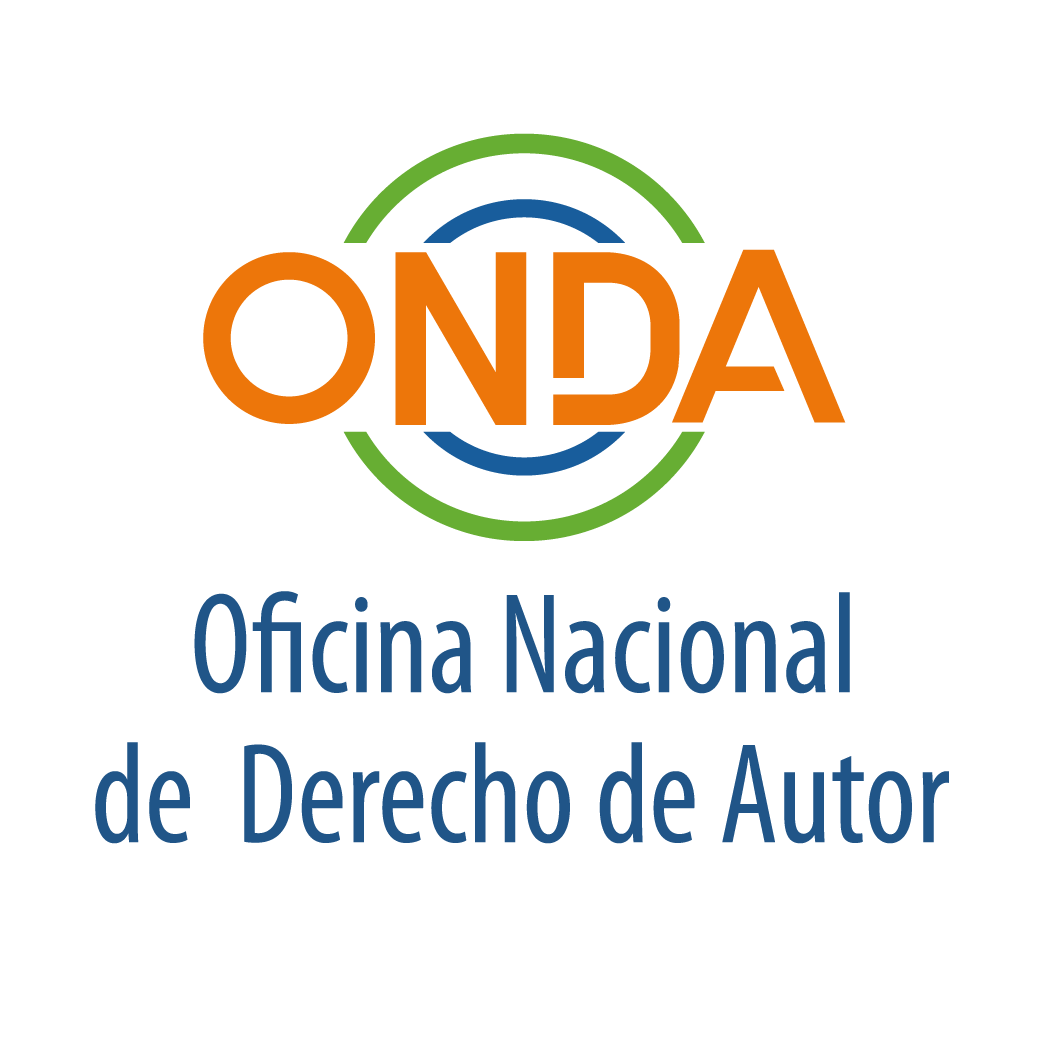 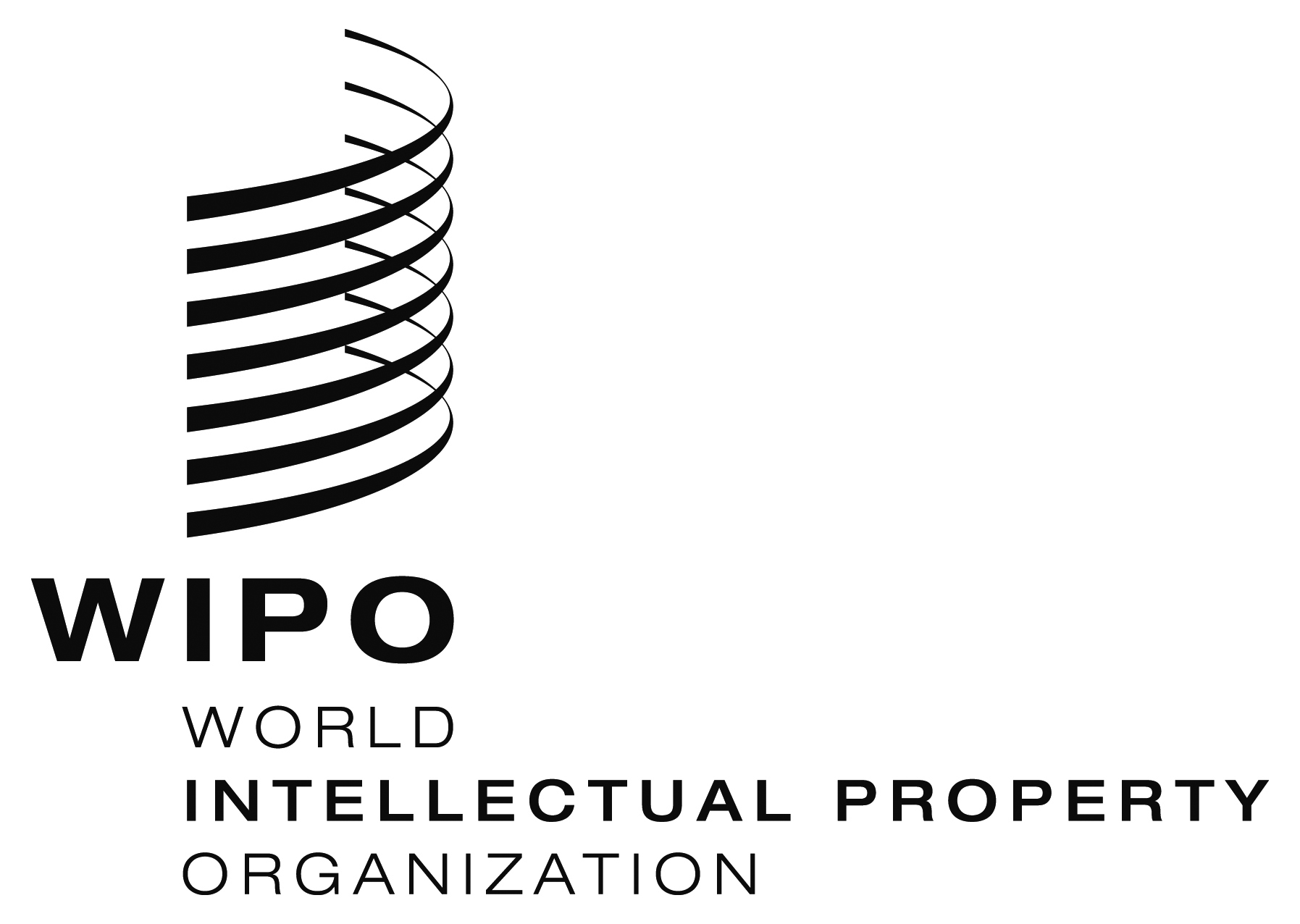 regional seminar regional seminar   OMPI/DA/SDO/19/INF 2 PROV.    OMPI/DA/SDO/19/INF 2 PROV.  ORIGINAL:  ENGLISH/sPANISHORIGINAL:  ENGLISH/sPANISHdate:  JULY 3, 2019date:  JULY 3, 2019